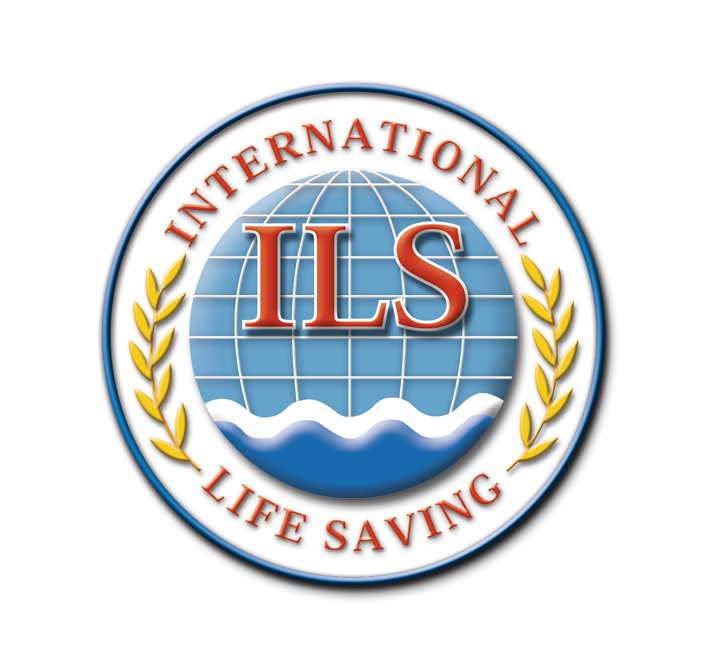 INTERNATIONAL LIFE SAVING FederationGemeenteplein 26 – 3010 LeuvenTel: +32 16 89 60 60 - E-mail: ils.hq@telenet.be - Web: http://www.ilsf.orgMEMBERSHIP APPLICATION FORMAPPLICATION FOR MEMBERSHIPMy Federation/Organisation applies for:	Tick appropriateFull membership may be granted to a lawfully incorporated national non-profit organisation that is a leader or provider of drowning prevention, lifesaving and/or lifesaving sport activities in its Nation. Subject to the payment of the annual fee, designated representatives of Full Members have attendance and voting rights at Elective and Extraordinary General Assemblies, the right to nominate candidates to the Board of Directors, Commissions and Committees and such other rights and responsibilities as are set out in the Constitution and Bye-Laws. Only Full Members may compete in the ILS World Championships.Associate membership may be granted to a lawfully incorporated national non-profit organisation that is a leader or provider of drowning prevention, aquatic lifesaving and/or lifesaving sport activities in its Nation. Subject to the payment of the annual fee, designated representatives of Associate Members may attend and, subject to the consent of the relevant meeting Chair, address an ILS meeting, but do not have the right to vote. Associate Members must pay 50% of the membership fees of a Full Member.Corresponding membership may be granted to a lawfully incorporated non-profit organisation that is a leader or provider of drowning prevention, aquatic lifesaving and/or lifesaving sport in its Nation. This status is not appropriate for Regional Branches of Full, Associate or Corresponding Members in a Nation. It may only be granted to Organisations that are independent of existing ILS Full, Associate or Corresponding members. Subject to the payment of the annual fee, designated representatives of Corresponding Members may attend and, subject to the consent of the relevant meeting Chair, address an ILS meeting, but do not have the right to vote. Corresponding Members must pay 10% of the membership fees of a Full Member.Partnership status may be granted by the ILS Board of Directors to international corporations, non-profit organisations, government bodies, and educational and research institutes with a global interest in aquatic lifesaving, drowning prevention and/or lifesaving sport. Subject to the payment of the annual fee, designated representatives of Partners may attend and, subject to the consent of the relevant meeting Chair, address an ILS meeting, but do not have the right to vote. Partners must pay a membership fee determined by the Board of Directors.An Institution Member of ILS is one that supports the Vision, Mission and Strategic Goals of ILS and conducts research in the fields of drowning prevention, lifesaving and/or lifesaving sport. The Institution Member may be a private organisation, a semi-government or government agency or a not-for-profit organisation. Subject to the payment of the annual fee, designated representatives of Institutional Members may attend and, subject to the consent of the relevant meeting Chair, address an ILS meeting, but do not have the right to vote. Institutional Members must pay a membership fee determined by the Board of Directors.INFORMATION ON APPLICANT ORGANISATIONSCOPE OF THE ORGANISATIONTYPE OF ORGANISATIONUseful InformationNationNation means a member of the United Nations. In addition a geographic territory or region which is not part of a member of the United Nations but has certain aspects of self-government, at least to the extent of being autonomous in the control of its aquatic lifesaving/water safety activities and given the affiliation of the ILS with the International Olympic Committee (IOC), nations or territories formally recognised by the IOC, may be recognised as members of the ILS after the vote of the Board of Directors first and the final approval by the General Assembly for full membership.The following nations are considered by ILS as developing nations (Category C Membership)Afghanistan, Albania, Algeria, American Samoa, Angola, Antigua and Barbuda, Argentina, Armenia, Aruba, Azerbaijan, Bahamas, Bangladesh, Barbados, Belarus, Belize, Benin, Bermuda, Bhutan, Bolivia, Bosnia and Herzegovina, Botswana, Brazil, British Virgin Islands, Burkina Faso, Burundi, Cambodia, Cameroon, Cape Verde, Cayman Islands, Central African Republic, Chad, Chile, Colombia, Comoros, Congo-Brazzaville, Congo-Kinshasa, Costa Rica, Côte d'Ivoire, Cuba, Czech Republic, Djibouti, Dominica, Dominican Republic, Ecuador, Egypt, El Salvador, Equatorial Guinea, Eritrea, Estonia, Ethiopia, Fiji, Gabon, Gambia, Georgia, Ghana, Grenada, Guam, Guatemala, Guinea, Guinea Bissau, Guyana, Haiti, Honduras, Hungary, India, Indonesia, Iran, Iraq, Jamaica, Jordan, Kazakhstan, Kenya, Kiribati, Korea North, Kyrgyz Republic, Laos, Latvia, Lebanon, Lesotho, Liberia, Libya, Lithuania, Macau, Macedonia, Madagascar, Malawi, Maldives, Mali, Malta, Mauritania, Malaysia, Marshall Islands, Mauritius, Mayotte, Mexico, Micronesia Federal States, Moldova, Mongolia, Montenegro, Morocco, Mozambique, Myanmar, Namibia, Nauru, Nepal, Nicaragua, Niger, Nigeria, Northern Marianas Islands, Oman, Pakistan, Palau Islands, Palestine, Panama, Papua New Guinea, Paraguay, Peru, Philippines, Puerto Rico, Rwanda, Saint Kitts and Nevis, Saint Lucia, Saint Vincent and the Grenadines, Samoa (Western), Sao Tome and Principe, Saudi Arabia, Senegal, Serbia, Seychelles, Sierra Leone, Slovak Republic, Slovenia, Solomon Islands, Somalia, South Africa, South Sudan, Sri Lanka, Sudan, Suriname, Swaziland, Syria, Tajikistan, Tanzania, Thailand, Timor-Leste, Togo, Tonga, Trinidad and Tobago, Tunisia, Turkmenistan, Tuvalu, Uganda, Ukraine, Uruguay, Uzbekistan, US Virgin Islands, Vanuatu, Venezuela, Vietnam, Yemen, Zambia, Zimbabwe.Membership Fees (2017-2020)Full Members pay normally the fee for Category B. A Full Member can choose to be upgraded to Category A and pay a higher fee. There is no difference between Categories A or B Full Members, except for the lower and higher fee. Only Full Members have voting rights.Full Member of Category A: 3.000 Euro per year.Full Member of Category B: 1.800 Euro per year.Full Member of Category C: 150 Euro per annum during four years. The period can be extended upon request of the Region. The normal fee is 25% of the Category B fee or 450 Euro.Associate Member of Category B (50%): 900 Euro per year.Associate Member of Category C (25%): 225 Euro per year.Corresponding Member of Category B (10%): 180 Euro per year.Corresponding Member of Category C (25%): 45 Euro per year.Contact Member: Contact Members do not pay a Membership Fee.Institution Member and "Recognised Lifesaving Organisation" of Category B: 180 Euro per year.Institution Member and "Recognised Lifesaving Organisation" of Category C: 45 Euro per year.CONSTITUTIONACTIVITY FIELDNATIONAL RECOGNITIONSUBSIDIESNATIONAL AND INTERNATIONAL MEMBERSHIPFIELDS OF ACTIVITIESPlease tick hereunder the main fields of activities of your Organisation.GENERAL ASSEMBLY – GENERAL MEETING OF MEMBERSBOARD OF DIRECTORS / EXECUTIVE COMMITTEEGive hereunder the composition of the National Board of Directors (if any)M= Male, F is Female.WOMENCOMMISSIONS / COMMITTEES / WORKING GROUPSBRIEF DESCRIPTION AND SHORT HISTORICAL OVERVIEWPlease provide in maximum 40 lines a brief historical overview of your Organisation as well as current elements of interests (the text will appear on the internet to present your Organisation).LOGO	Please provide hereunder and in digital format (high resolution) the logo of your Organisation.SUB-STRUCTURESPlease add the list of clubs with contact details in a separate document if available.INDIVIDUAL MEMBERSIf no accurate figures can be given, please make the best possible estimation.ADMINISTRATIONPlease list senior employee(s) and specify title/function.FINANCESDROWNING PREVENTIONLIFESAVING DEVELOPMENTLIFESAVING AND RESCUEPaid Lifesavers/Lifeguards clothing coloursVolunteer Lifesavers/Lifeguards coloursLIFESAVING EDUCATIONLIFESAVING SPORTMISCELLANEOUSDECLARATIONPlease return this application form to:By e-mail (preferred): ils.hq@telenet.beBy mail:ILS HeadquartersGemeenteplein 263010 LeuvenBelgiumFees are payable to:ILS, Gemeenteplein 26 - 3010 Leuven - BelgiumBank account details:Bank Name and address: BNP Paribas Fortis, Diestsesteenweg 99, 3010 Leuven, Belgium.Bank account number or IBAN number: BE91 0012 4219 9376BIC or swift code: GEBABEBBFULL MEMBERSHIPASSOCIATE MEMBERSHIPCORRESPONDING MEMBERSHIPPARTNERINSTITUTIONAL MEMBERName in EnglishName in your Official Language(s)Official Languages(s) of your organisationAbbreviation in EnglishAbbreviation in your Official Language(s)Official Legal NameAddress (street and number)Postal Code and CityCountryTelephone Number(s)Telefax Number(s)E-mail AddressWeb siteYESNO01Is your Organisation a Recognised National Organisation?A lawfully incorporated non-profit organisation that is a leader or provider of drowning prevention, aquatic lifesaving and/or lifesaving sport activities in the full Nation.02Is your Organisation a Recognised Not National Organisation?A lawfully incorporated non-profit organisation that is a leader or provider of drowning prevention, aquatic lifesaving and/or lifesaving sport activities in certain states/provinces/regions/zones of the Nation.YESNO03Is your Organisation a Private Non-profit Organisation?A Private Non-profit Organisation is a voluntary citizens' organisation. It is an organisation that is not created by a government. It is also not a business organisation. The profits of the organisation go to promoting the aims of the organisation, not to the government, shareholders or stakeholders.04Is your Organisation a Governmental Organisation?A National Governmental Organisation is created and owned by the Government and where its leaders are appointed by the Government and not by a General Assembly of voluntary members. The profits of the organisation go to the Government, who can re-invest it in the organisation. 05Is your Organisation a Commercial Organisation?A Commercial Organisation is a company with the aim to generate profit. The company engages in some form of commercial activity, such as selling products or services, in exchange for payment. The profit is given to shareholders or stakeholders, but can also be re-invested in the company.06Is your Organisation an Institution?An Institution is an organisation that supports the Vision, Mission and Strategic Goals of ILS and actively participates in drowning prevention activities. The Institution Member may be a private organisation, a semi-government or government agency or a not-for-profit organisation.07In what year was your Organisation created/formed?YESNO08Does your Organisation have Statutes / Constitutions?08If Yes, please e-mail the Statutes / Constitution to the ILS Headquarters.If Yes, please e-mail the Statutes / Constitution to the ILS Headquarters.If Yes, please e-mail the Statutes / Constitution to the ILS Headquarters.08If No, please include the documents that detail how your Organisation is governed.If No, please include the documents that detail how your Organisation is governed.If No, please include the documents that detail how your Organisation is governed.09Does your Organisation have Bye-Laws / Operational Rules?09If Yes, please e-mail the Bye-Laws / Operational Rules to the ILS Headquarters.If Yes, please e-mail the Bye-Laws / Operational Rules to the ILS Headquarters.If Yes, please e-mail the Bye-Laws / Operational Rules to the ILS Headquarters.09If No, please include the documents that detail how your Organisation is governed.If No, please include the documents that detail how your Organisation is governed.If No, please include the documents that detail how your Organisation is governed.10How many States/Provinces are there in your country?11In how many States/Provinces is your Organisation active?YESNO12Are there any other national organisations involved in drowning prevention, water safety, aquatic lifesaving, lifeguarding in your country?12If Yes, please list:If Yes, please list:If Yes, please list:YESNO13Is your Organisation recognised by the Government?13If Yes, in what year did your Organisation become recognised by the Government?13If Yes, under which Ministry(ies) is your Organisation recognised?If Yes, under which Ministry(ies) is your Organisation recognised?If Yes, under which Ministry(ies) is your Organisation recognised?14Is your Organisation recognised by the National Sport Council?15Is your Organisation recognised by the National Olympic Committee?16Is your Organisation recognised by the National Disaster Committee?17Is your Organisation recognised by the National University Regulator?18Is your Organisation recognised by another National Organisation(s)?If yes, please name the Organisation(s):Is your Organisation recognised by another National Organisation(s)?If yes, please name the Organisation(s):Is your Organisation recognised by another National Organisation(s)?If yes, please name the Organisation(s):YESNO19Does your Organisation receive funding or grants from the National Government?20Does your Organisation receive funding or grants from a State/Provincial/ Regional/Local Government?21Does your Organisation receive funding or grants from the National Sport Council?22Does your Organisation receive funding or grants from the National Olympic Committee?23Does your Organisation receive funding or grants from other Organisations?23If yes, please name the Organisation(s): If yes, please name the Organisation(s): If yes, please name the Organisation(s): YESNO24Is your Organisation a member of any National Organisation(s) or umbrella group(s) / peak bodies?24If Yes, to which Organisation(s)?If Yes, to which Organisation(s)?If Yes, to which Organisation(s)?25Is your Organisation a member of another International Organisation?25If Yes, to which International Organisations is your organisation affiliated?If Yes, to which International Organisations is your organisation affiliated?If Yes, to which International Organisations is your organisation affiliated?YESNO26Lifesaving – Lifeguarding 26Water Rescue26Volunteer Patrol26Management of Lifesaving Equipment26Promotion of Public Awareness26Research into lifesaving risk, techniques and effectiveness27Drowning Prevention 27Drowning Prevention Research27Disaster Risk Reduction27National or sub-national Water Safety planning27Collation, analysis and reporting of Drowning Statistics28Lifesaving Sport 28Swimming Sport28Fin Swimming Sport28Other Sport28Organisation and Management of Lifesaving Competitions28Management of Lifesaving Athletes/Competitors28Management of Lifesaving Referees/Judges28Management of anti-doping in Lifesaving28Management of Lifesaving Sport for Children – Youth – Juniors28Management of Lifesaving Sport for Physical Disabled people29Lifesaving & Lifeguarding Education 29Cardio-Pulmonary Resuscitation (CPR) Education29First Aid Education29Automatic External Defibrillation (AED) Education29Teaching of Swimming and Water Safety29SCUBA Diving Instruction29Other education (please detail)30Management of Finance & Administration30Management of Fundraising, Marketing, Sponsoring30Risk Management30Promotion of Drowning Prevention, Lifesaving and/or Lifesaving Sport30Production of Documentation (e.g. training manuals, guidelines, etc.)30Management of Disciplinary Matters in the Organisation30Management of Honours - Awards30Management of Medical and Scientific aspects30Other Management (please list)YESNO31Does your Organisation have a General Assembly?32 What is the frequency of the General Assembly (yearly, every two years, …)?33Who is eligible to be a member of your General Assembly?Who is eligible to be a member of your General Assembly?Who is eligible to be a member of your General Assembly?33Individuals representing State / Provincial / Regional bodies?33Individuals representing Clubs?33Individual Members?33Others (please specify)34Who has voting rights at your General Assembly?Who has voting rights at your General Assembly?Who has voting rights at your General Assembly?34Individuals representing State / Provincial / Regional bodies?34Individuals representing Clubs?34Individual Members?34343434YESNO35Does your Organisation have a Board of Directors / Executive Board / Board of Trustees?36If Yes, what is the total number of Board Members36If Yes, how many members are elected36If Yes, how many members are appointed36If Yes, what is the total number of Women in the Board36If No, describe how your Organisation is governed.If No, describe how your Organisation is governed.If No, describe how your Organisation is governed.37Describe how the Board Members are elected / appointed.Describe how the Board Members are elected / appointed.Describe how the Board Members are elected / appointed.38When was your last election of Directors? (year)38When will be the next elections? (year)FunctionFAMILY NAME, ForenameGen- derTelephone (T)E-mail (E)PresidentT:E:Chairperson (if any)T:E:Vice-PresidentT:E:Vice-PresidentT:E:Secretary GeneralT:E:Treasurer GeneralT:E:Others (please list other directors and their title)T:E:Others (please list other directors and their title)T:E:Others (please list other directors and their title)T:E:Others (please list other directors and their title)T:E:Others (please list other directors and their title)T:E:Others (please list other directors and their title)T:E:Others (please list other directors and their title)T:E:Others (please list other directors and their title)T:E:YESNO39Are women represented on decision making bodies within your Organisation at the National level?39If Yes, please state what percentage (%) are females?… %… %40What is the highest position a female holds in your Organisation?What is the highest position a female holds in your Organisation?What is the highest position a female holds in your Organisation?4041Are women represented on decision making bodies within your Organisation at State/Provincial/Regional or Local level?41If Yes, please state what percentage % are female?If Yes, please state what percentage % are female?If Yes, please state what percentage % are female?41State/Provincial level… %… %41Regional/Local level… %… %YESNO42Does your Organisation have commissions/committees/working groups?42If Yes, how many?42If Yes, name them hereunder:If Yes, name them hereunder:If Yes, name them hereunder:4242424242424242424242424242LOGO IN COLOURSLOGO IN BLACK AND WHITEYESNO43Does your Organisation have State/Provincial/Regional structures?43If Yes, how many?44Does your Organisation have clubs? (1)44If Yes, how many? (give exact number)45Does your organisation have any other structures? 
(e.g. foundations, trading companies, chapters, agencies, …)? 45If Yes, how many?WomenMenTotal46How many individual members does your Organisation count?47How many from them participate in lifesaving sport (leisure or competition)? YESNO48Does your Organisation have a national headquarter?49Does your Organisation have state/provincial/regional/sub-national headquarters?50If Yes, how many state/provincial/regional/sub-national headquarters?51How many paid staff does your Organisation have in total?FunctionFAMILY NAME, ForenameTelephone (T) & E-Mail (E)T:E:T:E:T:E:YESNO52Please provide the total financial support that your Organisation is receiving from the Government per year in Euro. Make best estimate if you have no exact figures.... Euro... Euro53Do you receive fees from your Individual Members?54Do you receive fees from your States/Provinces/Regions55Do you receive fees from your Clubs?56Do you receive private donations?56If Yes, how many donors does your organisation have?57Do you receive support from any Foundations?58Do you have any sponsors?59Do you provide any services which you charge for?60Do you have any trading activity?61What % of your expenditure does your Organisation spend on:Percentage61Staff costs and salaries61Administration including buildings, equipment61Education61Rescue Service, Medicine61Drowning Prevention61Public Relations61Lifesaving Sport61Support to regions or clubs61Youth work61Meetings and Travel61Others (please detail)62In the last calendar year:Numbers62How many individuals paid an annual fee to be a member of your Organisation?62How many individuals were certified by your Organisation in educational programmes, vocational training?62How many individuals participated in competitions sanctioned by your Organisation?63Give a global estimated figure of all people that obtained certificates and that are by one way or another involved or related to lifesaving since the start of your Organisation.YESNO64Does your Organisation support a national water safety plan?65Does your Organisation conduct national drowning prevention campaigns?66Does your Organisation conduct state, provincial, regional or sub-national drowning prevention campaigns?67Does your Organisation develop and/or deliver programmes to at-risk communities?68Does your Organisation conduct drowning prevention research?69Does your organisation assemble, analyse and report drowning statistics?YESNO70Does your Organisation assist in the built-up and development of lifesaving organisations in countries other than your own?70If Yes, where and with whom? If Yes, where and with whom? If Yes, where and with whom? 71If your organisation is a developing country (see list on page 3)71If Yes, does your organisation need assistance?71If Yes, what assistance do you require?If Yes, what assistance do you require?If Yes, what assistance do you require?YESNO72Does the Government of your country have legislation / regulation / standards related to: Does the Government of your country have legislation / regulation / standards related to: Does the Government of your country have legislation / regulation / standards related to: 72The operation of Swimming Pools?72The operation of Beaches?72The operation of Inland Bathing Zones?72The supervision of aquatic activities?72The educational/ training programmes of your lifesavers / lifeguards?73Does your Government, (all levels city/town, province/state, federal/ national) take an active role in drowning prevention?74Is swimming a mandatory component of school based education in your Country?75Is water safety a mandatory component of school based education in your Country?76Does your Country have a national standard that requires consistency in the appearance of water safety signs?77Does your Country have a national standard for beach safety flags which are in use?78Give an estimate on the numbers of patrolled bathing zones in your country:Numbers78Number of Swimming Pools78Numbers of patrolled Beaches78Number of patrolled Inland Bathing Zones78Number of other patrolled zones of aquatic activitiesYESNO79Are lifesavers/lifeguards in your country who are paid for their work required to wear a red/yellow uniform whilst assigned to lifesaving duties?Are lifesavers/lifeguards in your country who are paid for their work required to wear a red/yellow uniform whilst assigned to lifesaving duties?Are lifesavers/lifeguards in your country who are paid for their work required to wear a red/yellow uniform whilst assigned to lifesaving duties?79When they are patrolling Beaches?79When they are patrolling Swimming Pools?79When they are patrolling Open waters?79If No but a uniform is worn, what are the colours used?If No but a uniform is worn, what are the colours used?If No but a uniform is worn, what are the colours used?YESNO80Are lifesavers/lifeguards in your country who volunteer their work required to wear a red/yellow uniform whilst performing lifesaving duties?Are lifesavers/lifeguards in your country who volunteer their work required to wear a red/yellow uniform whilst performing lifesaving duties?Are lifesavers/lifeguards in your country who volunteer their work required to wear a red/yellow uniform whilst performing lifesaving duties?80When they are patrolling Beaches?80When they are patrolling Swimming Pools?80When they are patrolling Open waters?80If No but a uniform is worn, what are the colours used?If No but a uniform is worn, what are the colours used?If No but a uniform is worn, what are the colours used?YESNO81Does your Organisation have formal lifesaving/lifeguarding educational resources (manuals, books, electronic media, etc.) that it uses for lifesaving/lifeguarding training?81Are these resources available for the ILS.82Is swimming ability a prerequisite to your lifesaving courses?83How many teachers – examiners does your organisation count?YESNO84Does your Organisation conduct lifesaving competitions / sport? 84If Yes, please indicate which of the following types of competitionIf Yes, please indicate which of the following types of competitionIf Yes, please indicate which of the following types of competition84Pool competitions84Beach competitions84Ocean competitions84Open water/lakes competitions84SERC (Simulated Emergency Rescue Competition)84Surfboats competitions84IRB (Inflatable Rescue Boats) competitions84March Past competitions84Resuscitation competitions84Long distance / Endurance competitions84Others: please specify85Please detail which lifesaving competitions are organised by your Organisation? YESNO85International Competitions85National Competitions85State/Provincial Competitions85Interclub Competitions85Club Competitions86Does your Organisation conduct lifesaving competitions for age groups (nippers, cadets, junior, youth, senior, pre-masters, masters, etc.)?86If Yes, please specify the name used in your country and the age limits:If Yes, please specify the name used in your country and the age limits:If Yes, please specify the name used in your country and the age limits:87How many members take part in lifesaving as a sport/competition?(give exact figure or make best estimate)Numbers87Men87Women88How many formally recognised and/or accredited lifesaving coaches /trainers does your Organisation count (give exact figure or make best estimate)?How many formally recognised and/or accredited lifesaving coaches /trainers does your Organisation count (give exact figure or make best estimate)?88International level Coach / Trainer88National level Coach / Trainer88Club level Coach / Trainer89How many formally educated technical officials (referees, judges, …) does your Organisation count (give exact figure or make best estimate)?How many formally educated technical officials (referees, judges, …) does your Organisation count (give exact figure or make best estimate)?89International level Technical Officials 89National level Technical Officials89Club level Technical OfficialsYESNO90Does your Organisation have a National Team in Lifesaving that represents your Country in any International Lifesaving Competitions?90If Yes, at Youth/Junior level90If Yes, at Senior level91Does your Organisation have Masters that compete in the International Lifesaving Competitions?92Is Lifesaving as a Sport recognised by your National Government?93Has your Organisation a (strategic) plan for the development of the sport of lifesaving and competition in your country?94Do your Organisation have any adapted rules for conducting lifesaving competitions: for youngsters/juniors/youth/cadets?94For Children (below 10 years)?94For Youngsters (between 10-14 years)?94For Juniors/Youth?94For Seniors?94For Masters?95Do you have athletes with disabilities competing in your competitions?95If Yes, have you modified the rules of competition to cater for athletes with disabilities? 96Does your Organisation use the ILS World Championships Competition Rules as the basis for your national competition?96If Yes, are these rules also used in lifesaving competition at levels lower than "national" competition e.g.: Provincial / Club?96What % of your National Competition events is made up by ILS events?… %… %97Does your Organisation have an approved Anti-doping policy? 97If Yes, does your Anti-doping policy reflect the WADA anti-doping code?98Does your Organisation conduct Drug testing at your National Championships?98If Yes, which athletes do you test and how many tests are conducted?99Are your athletes subjected to out-of-competition testing?YESNO100Are there any specific cultural, gender or other barriers to participation in your Organisation that you would like us to be aware of?100If Yes, please specify the barriers and suggest how the ILS can help you to remove those barriers.If Yes, please specify the barriers and suggest how the ILS can help you to remove those barriers.If Yes, please specify the barriers and suggest how the ILS can help you to remove those barriers.102Does your Organisations have written policies concerning the following:YESNO102Board of Directors / Executive Committee Operations102Commission/Committee Terms of Reference/Tasks102Conflict of Interest 102Equity and Diversity (equality on gender, race, …)102Child Protection / SafeguardingYESNO103My Organisation has read and understood the ILS Legislation and understand that it is bound by, must comply with and must observe the ILS Legislation.The ILS Legislation consists of the ILS Constitution and the ILS Bye-Laws approved by the ILS General Assembly and the ILS Regulations, Policies, Position Statements and Procedures approved by the ILS Board of Directors.THE APPLICATION SHOULD CONTAIN THE FOLLOWING DOCUMENTS:This document duly and completely filed in.A copy of the Legislation of your Organisation (Constitution, Bye-Laws, etc.) to be submitted in the Native and English Language.Documentation of incorporation or recognition as a lifesaving body by relevant authorities (e.g. Government Ministries, National Sports Council, National Olympic Committee).A copy of your Organisation's logo (in colours and in black and white).The payment of the appropriate fee. When the Organisation is not accepted, the fee will be returned less bank costs.APPLICATIONS WILL ONLY BE CONSIDERED IF ALL FIVE OF THEABOVE ELEMENTS ARE DELIVERED.